REPORTE DE LA  XVIII  OLIMPIADA MEXICANA DE INFORMÁTICA, OMI – 2013  TOLUCA, Edo. de MÉXICO.Se llevó al cabo la 18a Olimpiada Mexicana de Informática (OMI) en la Ciudad de Toluca, Capital del Estado de México, del día 18 al 23 de Abril del 2013. Tuvimos  la participación de 25 de las 32 entidades federativas que componen nuestro país, se hizo notoria la ausencia de competidores de: Baja California Sur, Chiapas, Guerrero, Colima, Nayarit, Durango y Tabasco. Cada estado envía una selección compuesta por hasta cuatro jóvenes contendientes y un profesor líder, además les pueden acompañar delegados, profesores, asesores, familiares e invitados. Todos los competidores en esta ocasión son jóvenes menores de 19 años, que se encuentran inscritos en el nivel medio superior o en  preparatoria o secundaria abierta, como máximo deben de estar cursando el penúltimo año de la preparatoria o Bachillerato, pueden ser también de Secundaria o Primaria, ya que la única restricción es ser menores de 19 años y no estar en el ultimo año de prepa o más arriba, es decir, pueden participar cualquier joven mexicano menor de 19 años, que no este en el ultimo año del bachillerato o equivalente ni en alguna escuela de nivel superior. El Universo de jóvenes que cumple con estas condiciones, si contabilizamos únicamente Secundaria y Preparatorias, son en la actualidad del orden de 9 Millones de mexicanos.Uno de los principales objetivos de la OMI, es obtener la preselección mexicana en informática, de la cual previa concentración y entrenamiento, se escoge a los 4 jóvenes que conformarán la selección mexicana que representará a México en la Olimpiada Internacional en Informática (International Olympiad in Informatics IOI 2014), la cual tendrá verificativo en Julio del 2014, en la ciudad de Taipei, Taiwán. La preselección mexicana es conformada por los jóvenes que obtienen los mejores puntajes en la Olimpiada Mexicana de Informática (OMI), estos son normalmente los que obtienen Medalla de Oro o Plata y todos aquellos que habiendo obtenido Medalla de Bronce, tengan la edad y escolaridad para poder todavía competir en la IOI del 2015, el Comité Mexicano de Informática AC. (COMI), es el encargado de capacitar durante todo un año a estos jóvenes y realizar las evaluaciones a los preseleccionados, para decidir quienes conforman la Selección Mexicana, con solo los 4 mejores. La selección es acompañada al certamen internacional, por un profesor líder, un profesor sublíder y asesores, así se constituye la delegación mexicana ante la IOI, competencia magna internacional en la que México ha venido participando en forma ininterrumpida desde 1992.La OMI – 2013 en Toluca, México, se organizó con el concurso del Comité Mexicano de Informática AC (COMI), El Gobierno del Estado de México, La Universidad Autónoma del Estado México (UAEM) Toluca, el apoyo del Consejo Nacional de Ciencia y Tecnología CONACYT, el COMECYT, el IPN, La UAM y patrocinadores Particulares como son: Auronix SA de CV, Aurotek SC, Grupo Salinas, TV Azteca y Auronix de México SA de CV. La participación a la 18a. OMI fue cuantiosa y de muy buena calidad, se tuvieron 25 Estados, 99 competidores, 22 Lideres, 5 Delegados, 25 asesores, 14 invitados, 13 organizadores del COMI, y 26 colaboradores del Comité Organizador del Estado de México, los que hicieron más brillante el evento.Para llegar a ser miembro de una selección estatal y competir en este evento nacional, el camino fue arduo, ya que se tuvo primero una competencia nacional vía Internet, durante el mes de febrero del 2013, en el que se inscribieron la cifra record de 23,740 jóvenes repartidos en las 32 entidades federativas, de este examen se seleccionaron a 2055 para que presentaran las evaluaciones teóricas y prácticas presénciales en sus respectivos estados (Olimpiadas Estatales) y de ahí obtener a las selecciones estatales, integradas hasta por cuatro participantes, las que llegaron a la OMI 2013, evento nacional, representando a sus estados.La Olimpiada Mexicana de Informática (OMI), esta clasificada dentro de la olimpiadas de la ciencia, las cuales son auspiciadas por la Organización de las Naciones Unidas a través de la UNESCO (United Nations Educational, Scientific and Cultural Organization), México ha venido participando en forma ininterrumpida desde 1992, y hasta la fecha se han obtenido: 2 Medallas de Plata Enrique Lira Vargas  del Cecyt 9 del IPN en la IOI 2008 en el Cairo Egipto y  Saúl Germán Gutiérrez Calderón del CBTIS 218, Guanajuato, en Sirmione, Italia en 2012, Así como 10 medallas de Bronce, a saber: 1993 Mendoza, Argentina ganador: Cesar Arturo Cepeda García del  Cecyt 9 del IPN,  1999 Antalya, Turquía, ganador: Alejandro López Baragaño del ITESM Campus Estado de México ( Atizapán ), 2002 Yong-In Corea del Sur, ganador. Jorge del Río Santiago de la Escuela Preparatoria Regional de la Barca Jalisco U de G, 2005 en Nowy Sacz, Polonia, Ganador Luis Enrique Vargas Azcona, del Instituto de Ciencias en Zapopan, Jalisco, en 2006 en Mérida, Yucatán, Luis Enrique Vargas Azcona repitió la hazaña, siendo a la fecha el único mexicano ganador de dos medallas de bronce, en 2007, Miguel Ángel Covarrubias Sánchez del Colegio Americano de Durango obtuvo Bronce en la IOI 2007 en Zagreb, Croacia, Rodrigo Rubén Santiago Nieves  del Cecyt 9 del IPN en la IOI 2008 en El Cairo Egipto, Saúl Germán Gutiérrez Calderón del CBTIS 218, Guanajuato, Alain Acevedo Mejía del CBTIS 168, Aguascalientes y Ethan Adrian Jiménez Vargas del Cecyt 9 del IPN, México DF, los tres últimos en la IOI 2011 celebrada en Pattaya, Tailandia. El concurso nacional se realizó en dos días de exámenes con cuatro problemas por día y duración de cinco horas por examen, los lenguajes de programación oficiales son Karel el Robot, C, C++ y Free Pascal, además los jóvenes competidores deben conocer el manejo de Karel el Robot, archivos, declaración de arreglos multidimensionales, recursividad, back tracking, álgebra lineal, algoritmos de búsqueda y ordenación, estructura de datos como son: colas, pilas, árboles y grafos, búsquedas en profundidad, amplitud y exhaustivas, algoritmos básicos de árboles y grafos, entradas y salidas por archivos y/o  por teclado. Estos exámenes son individuales, sin la presencia de sus líderes o asesores y requieren de una gran capacidad de concentración, bases matemáticas, habilidad, conocimiento en el manejo de la PC y rapidez para codificar la solución en el lenguaje de programación.Durante la OMI 2013, se llevaron al cabo varias interesantes conferencias magistrales, las cuales demostraron ser de gran interés y aplicación para los Profesores y para los jóvenes competidores, estas fueron: “HP Cloud Solutions” impartida por el Ing. Alberto Gómez Quintana, “Multimedia Autodesk, Entrenamiento y Educación”  impartida por el Ing. Antonio García Guadarrama, “Talleres Recreativos para alumnos de Photoshop Cs6” Impartida por el Ing., Guillermo Didier Jiménez Romero, ”Diseño Digital y Novedades Suite CS6 Adobe” Impartida por el Ing. Guillermo Didier Jiménez Romero, todas ellas despertaron el interés de los jóvenes competidores y sus maestros, invitándoles a incursionar en campos novedosos y desafiantes, afines a la Informática.El Programa de la XVIII OMI que el Comité de Organización de la OMI 2013 de Toluca preparó, estuvo variado e interesante para todos los participantes, nos recibieron con una majestuosa ceremonia de Inauguración en el Aula Magna de la Universidad Autónoma del Estado de México (UAEM), de Toluca, la cual estuvo presidida por el Sr. Dr. Felipe González Solano, Secretario de Docencia de la UAEM, quien además portaba la representación del Sr. Rector de la misma Dr. Eduardo Gasca Pliego, Con la representación del Presidente de los Estados Unidos Mexicanos Lic. Enrique Peña Nieto, nos acompaño en la mesa de Honor, el Dr. Francisco Gonzalo Bolívar Zapata, además se tuvieron en la Mesa de honor a La Maestra María de los Ángeles Bernal García Directora del Plantel Netzahualcóyotl Prepa 2 de la UAEM, Institución Sede de las competencias y Presidenta del Comité Local de la Organización de la OMI, al Maestro José Francisco Mendoza Filorio Director de Educación Media Superior de la UAEM, a la Maestra María de Jesús Álvarez Tostado coordinadora General del Comité Local de Organización de la OMI, al Ing. Cesar Arturo Cepeda García Secretario Académico del Comité Mexicano de Informática COMI AC, al Ing. Martin Ibarra Romero Delegado del COMI para el Estado de México y al Ing. Arturo Cepeda Salinas Presidente del COMI, al termino de la Ceremonia de Inauguración se tuvo una cena de Bienvenida en el Hotel Sede “ Gran Hotel Plaza Imperial” de la ciudad de Toluca, en la que se tuvo eventos artísticos por parte de la UAEM, lo que le dio un toque cultural interesante.Los Exámenes se realizaron en los laboratorios de cómputo del Plantel Netzahualcóyotl Prepa 2 de la UAEM de Toluca, El Hotel sede fue el “ Gran Hotel Plaza Imperial” de la ciudad de Toluca, México, en el Km 57.5 Carretera México – Toluca, Metepec, Edo. de México CP 52170, donde tuvimos una atención profesional y esmerada al cargo del Lic. Israel Cruz, en donde los jóvenes y profesores participaron en eventos en las albercas, canchas y en los Jardines, Espacios propios del Hotel.El Comité organizador de la OMI 2013 en Toluca estuvo bajo la Presidencia de la  Mtra María de los Ángeles Bernal García y la Coordinación General de la Mtra. María de Jesús Álvarez Tostado, como invaluable ayuda en la organización de los eventos, comidas y paseos de la OMI 2013, tuvimos también la valiosa participación de un grupo de entusiastas colaboradores entre los que destacan:  Iraiz Díaz Barón, María del Rosario Martinez Ferreyra, Dalia Verdier Vilchis, Gerardo Hernández Villegas, Cinthia Sanchez Vázquez, Jesús Santana Rivera, Vicente García Bernal, Gabriela Bernal Castillo, Isaura Rivera Jiménez, Federico Martinez Gómez, Roberto Becerril Martinez, Horacio González Colín, Salvador Quinto Hernández, Karim Quinto Hernández, Ernesto Álvarez Malvais, así como al destacado grupo de Guías, a los cuales se les agradece encarecidamente sus atenciones y dedicación para el exitoso logro de la OMI 2013.El día de paseo tuvimos un recorrido muy interesante por la zona Arqueológica de Malinalco, Edo. de México, donde después de un intenso recorrido por las ruinas, se tuvo una suculenta comida en los alrededores y los participantes intercambiaron experiencias, se integraron y estrecharon sus lazos de trabajo y amistad, ya de regreso en el Hotel sede se dieron a la grata tarea de disfrutar las Albercas, canchas de futbol y Frisbee, mesa de Pool, algunos se enfrascaron en competencias de Volley Ball en la Alberca, cumpliéndose el objetivo de diversión, integración y relajación antes del segundo día de competencia.La ceremonia de Premiación y Clausura se realizó en el Salón Onofre del Hotel Sede, estando presidida por el Mtro. José Francisco Mendoza Filorio Director de Nivel Medio Superior de la UAEM, con la representación del Rector de la misma, acompañándolo en el Presidium los Sres: La Maestra María de los Ángeles Bernal García Directora del Plantel Netzahualcóyotl Prepa 2 de la UAEM, Institución Sede de las competencias y Presidenta del Comité Local de la Organización de la OMI, la Maestra María de Jesús Álvarez Tostado coordinadora General del Comité Local de Organización de la OMI, al Ing. Cesar Arturo Cepeda García Secretario Académico del Comité Mexicano de Informática COMI AC, al Ing. Martin Ibarra Romero Delegado del COMI para el Estado de México y al Ing. Arturo Cepeda Salinas Presidente del COMI, al termino de la Ceremonia de Premiación y Clausura se tuvo una comida de Clausura con eventos artísticos de grupos de baile de la UAEM en el Hotel Sede “ Gran Hotel Plaza Imperial” de la ciudad de Toluca, en la que se tuvo. En esta ceremonia se hizo entrega de los premios a los ganadores de la Olimpiada Mexicana de Informática, así como la correspondiente entrega de las Medallas de Bronce, Plata y ORO de la OMI 2013, fungiendo como Maestro de Ceremonias y  orador oficial del COMI el Ing. Cesar Arturo Cepeda Salinas, ahí mismo se anunció la sede de la OMI para el año 2015, habiendo quedado la ciudad de Chihuahua, Capital del Estado de Chihuahua, Para el 2016 la Ciudad de Veracruz, Estado de Veracruz y para el 2017 la ciudad de Querétaro, Estado de Querétaro, siendo la primera ocasión que la OMI se tiene programada con 4 años de antelación, lo que indica que es un evento maduro y solicitado por los estados de la Republica. En esta misma ceremonia se hizo la invitación oficial a la OMI del 2014 en Pachuca, Estado de Hidalgo,  por parte del Lic. Víctor Manuel Santillán Meneses, Director General de Tecnologías de la Información de la SEP de Hidalgo, quienmanifestó su beneplácito por tener este evento en el 2014 en la Bella Airosa.En acuerdo con los lineamientos que se marcan para la competencia internacional IOI, la OMI distribuye los primeros lugares como sigue: Medalla de Oro (primer lugar) la doceava parte superior según los puntajes obtenidos de mayor a menor, Medalla de Plata (segundo lugar) las dos doceavas partes que siguen en el orden descendente, Medalla de Bronce (tercer lugar) a las tres doceavas partes siguiendo el mismo orden, todos los competidores reciben diploma de participación. Es necesario aclarar que esta distribución de medallas se mantiene siempre y cuando los competidores obtengan un mínimo de puntos en la competencia. Durante la OMI 2013, se entregaron 9 Medallas de ORO, 16 de PLATA, y 25 de BRONCE, para un total de 50 medallistas olímpicos. Los competidores Ganadores de Medallas de Oro, Los de Plata y los que al día 1º de julio del 2013 sean menores de 19 años, así como los de Bronce que aun puedan competir en la OMI del 2014, todos ellos conforman la preselección Mexicana del 2013, en este año será una preselección de 32 elementos, los que tendrán entrenamiento y evaluaciones durante todo un año, para que de entre ellos se obtenga a la selección mexicana, solo cuatro competidores, que habrán de representar a México en la IOI del 2014 a celebrarse en Julio 2014, en Taipei, Taiwán .La competencia internacional  y así también la Mexicana se desarrollan en dos días de exámenes, cada día se les presentan a los competidores 4 problemas a resolver, se les dan 5 horas y cada problema se evalúa a 100 puntos, de manera que la máxima calificación de la competencia es de 400 puntos cada día, es decir 800 puntos en total. A continuación se detalla la tabla de los ganadores de las medallas de Oro, Plata y Bronce.TABLA 1.- Ganadores de las Medallas en la OMI 2013, realizada en Toluca, México, del día 18 al 23  de Abril del 2013.El Medallero Olímpico Mexicano del 2013 es:Los Bronces de la OMI 2013 son:Cabe destacar que el ganador absoluto y primer lugar de la XVIII OMI es el competidor Daniel Talamás Cano del Estado de Coahuila, quien está estudiando en el Colegio Americano de Torreón, Coahuila, es importante mencionar que Daniel ha venido participando en la OMI desde que estaba en Secundaria, lo que nos indica que es importante para el movimiento olímpico de la Informática en México que logremos que los jóvenes se interesen en participar desde que están en la primaria o en la Secundaria y que mantengan consistencia y superación en su desempeño.Dentro de otras estadísticas sobre los jóvenes medallistas podemos apuntar, que dentro de los medallistas el 6% son Mujeres y el 94% son Hombres, lo que denota que todavía hay mucho trabajo que realizar en la informática con las competidoras del sexo femenino. También se destaca que el 26% de los medallistas es de Escuelas Privadas, mientras que el 74% provienen de Escuelas Publicas.Es importante destacar que aunque los problemas que la Secretaria académica del COMI propone son cada año de mayor complejidad, los competidores han venido aumentando su media, lo que nos indica que los Delegados y Lideres Estatales han venido preparando mejor a sus competidores y en la OMI además de subir de nivel académico, se tiene una competencia mas reñida por las medallas de ORO y por ser el equipo estatal campeón nacional en cada una de las OMI’s. También es importante enfatizar que cada año los concursos especiales adicionales, cobran mayor relevancia, dado que es una actividad afín a la vocación de los competidores y profesores que les acompañan y mediante ellos se estrechan aun más las relaciones entre los competidores, los estados, los intercambios, y las competencias que en algunos casos ya se hacen regionalmente. Por otro lado los entrenamientos en los estados son cada año más profesionales, al grado que durante la OMI del 2007, la delegación del Estado de Guanajuato, presentó un libro de entrenamiento en los problemas de Karel el Robot al que se le tituló “Los Dilemas de Karel”, editado bajo los auspicios del CIMAT, El Estado de Guanajuato y el CONACYT,, los autores son: Edgar Alfredo Dueñéz Guzmán, Edgar Said Hernández Sánchez y Marte Alejandro Ramírez Ortegón, todos ellos del grupo de profesores entrenadores del Estado de Guanajuato, este libro les será de invaluable ayuda a los profesores, lideres, entrenadores y asesores, y con el uso del mismo seguramente el año entrante los competidores estarán mejor preparados. El Equipo de Profesores de Guanajuato además se comprometió a buscar la posibilidad de que dicho libro se presente en formato pdf en la página oficial de la OMI y sea también de ayuda a otros profesores y alumnos interesados en el tema.En el año del 2010, Luis Enrique Vargas Azcona, Medallista de Bronce en 2005 y 2006, escribió el libro “Problemas y Algoritmos”, el cual se puede obtener en la red y se tiene referencia en: www.etnassoft.com/biblioteca/problemas-y-algoritmos/ , este es el primer libro que edita un Ex - Olímpico de la  OMI/IOI, lo que muestra la dedicación y empeño que estos jóvenes competidores aportan al movimiento de la Informática en México. Este libro ha venido usándose exhaustivamente en los entrenamientos de la Preselección durante los últimos años con mucho éxito.Tabla 2.- Estados ganadores de medallas de Oro, Plata y Bronce en la OMI 2013, su lugar relativo dentro del país, de acuerdo al numero de Puntos Totales de su  Delegación, así como por las medallas ganadas.Nota 1.- Al Estado sede, en este año México, se le permite participar con 2 selecciones de 4 competidores cada una, todos ellos tienen derecho a las medallas olímpicas, pero para el Medallero Olímpico Mexicano oficial de este año por Estado, solo se toman en cuenta a los cuatro mejoresGuanajuato es el indiscutible Estado ganador por puntuación en la OMI 2013. Cabe destacar que las posiciones de los estados se mueven en función de: que tan consistente sea su Difusión del evento, de su sistema de educación básica, sus apoyos institucionales, su selección de competidores, de su proceso de Olimpiada Estatal y de la formación de sus profesores e instructores (Líderes, Asesores, Instructores y Delegados). En la tabla siguiente se da el desempeño por estado en las ultimas 8 OMI’s.Tabla 3.- Lugares de los estados en base  a la Puntuación obtenida por su selección en las ultimas 8 OMI’s, ordenados por su lugar en la OMI 2013.Guanajuato es el indiscutible Estado ganador por puntuación en 2013. Ellos han estado haciendo un trabajo muy consistente, ya que en los últimos 7 años, en 7 de ellos han obtenido el primer lugar nacional y en este año establecen el record de 7 años al hilo en primer lugar nacional. Cabe recalcar que las posiciones de los estados se mueven en función de que tan consistente haya estado su selección. Es notable también el trabajo del Distrito Federal, Aguascalientes, Coahuila y Veracruz, que han regresado a estar en los cinco primeros lugares y Sonora que habiendo estado en los lugares 16 al 18 consistentemente, siendo la sede de la OMI 2012, se coloca en la posición 11 y en 2013 en la posición 7. Esto indica que los Instructores, Líderes y Delegados de esos Estados han estado trabajando arduamente por mantener en cada OMI Mejores posiciones.Es importante observar que la participación, preparación y obtención de primeros lugares se manifiesta más claramente en aquellos estados que han sido sedes anteriores de la OMI, así como en los estados en que se cuenta con un(os) entrenador(es), Asesor(s), Instructor(es) o Líder(es). Comprometido(s) con la preparación de sus competidores o bien que en el estado se ha establecido un Comité Estatal encargado de la organización de las competencias conducentes a su Olimpiada Estatal, así como de la preparación de los jóvenes que en estas competencias se encuentren más avanzados o se detecte en ellos el potencial de triunfo olímpico.Además dentro de los reconocimientos tradicionales, este año se dieron algunos  adicionales, en esta ocasión a  los cinco primeros lugares por estado de acuerdo al Total de sus puntos, quedando la tabla como sigue:1er lugar en Total de puntos		2626		GUANAJUATO2do lugar en Total de puntos		2053	 	DISTRITO FEDERAL3er lugar en Total de puntos 		1829		AGUASCALIENTES4to Lugar en Total de puntos		1796		COAHUILA5to Lugar en Total de puntos		1671		VERACRUZEs interesante destacar la consistencia de los Estados de: Guanajuato, Distrito Federal, Aguascalientes, Veracruz, Coahuila y Nuevo León, los cuales se han mantenido en los últimos 8 años entre los primeros 10 lugares, esto seguramente impactará en el desarrollo de la Informática en su juventud así como en la industria y PIB de su EstadoLa diferencia entre los que más avanzan contra los que más retroceden esta fundamentalmente en la cantidad y calidad de competidores y del entrenamiento a los mismos, por lo que en este caso el COMI felicita encarecidamente a los lideres y delegados de los estados que avanzaron en el 2013, al mismo tiempo recomienda a los comités, delegados o lideres de los estados que retrocedieron, revisar sus métodos, sus apoyos y sus competencias estatales con el fin de que en los años por venir, recuperen la posición perdida. Es importante que los estados consistentemente Ausentes: Baja California Sur, Guerrero y Chiapas, se integren para que sus jóvenes se motiven por estas actividades y se encauce la superación de la informática en sus estados, así como los estados eventualmente ausentes como son Nayarit, Colima, Tabasco y Durango resuelvan su problemática interna y se reintegren a las actividades de la OMI.PROXIMAS SEDES DE LA OMISe recibieron las solicitudes para ser próximas sedes de la OMI 2015, En sesión especial del COMI y después de analizar exhaustivamente las solicitudes recibidas se designó como Sede para la OMI – 2015 a la Ciudad de Chihuahua, en el Estado de Chihuahua, Se designó Sede para la OMI 2016 a la Ciudad de Veracruz, en el Estado de Veracruz y se designó Sede para la OMI 2017 a la Ciudad de Querétaro en el Estado de Querétaro, esta ultima sede coincide con los festejos de los 100 años de la promulgación de la Constitución Política de los Estados Unidos Mexicanos ( del 5 de Feb. de 1917 en Querétaro, Qro.), por lo que será muy significativo que realicemos el evento en esta ciudad. Esto muestra el interés que ha despertado la realización de estas competencias, lo que da mayor seguridad a la organización y presupuestación de las mismas, así como, la diversificación de zonas de desarrollo en el país, lo que necesariamente ayuda a la mejor distribución de la culturización informática de México. Es importante destacar que la participación, preparación y obtención de primeros lugares en el Medallero Olímpico Mexicano, se manifiesta más claramente en aquellos estados que han sido sedes anteriores de la OMI.En esta ocasión también se tuvo el patrocinio de CONACYT; de la SEP, del Instituto Politécnico Nacional IPN, de la UAM - Azcapotzalco, de la Universidad Nacional Autónoma de México, dela UAEM y del CIMAT en Guanajuato.Varias de las actividades ya mencionadas dentro de este evento, fueron posibles gracias al valioso apoyo de compañías patrocinadoras como son: AURONIX SA de CV, y AUROTEK SC., Grupo Salinas, TV Azteca, a quienes les agradecemos su apoyo, colaboración y aportación, para alcanzar las metas de la OMI – 2013.Es encomiable la labor realizada por el Comité Técnico Científico del COMI, en la organización, elaboración, realización y evaluación de los exámenes por Internet, teóricos y prácticos estatales y nacional, este comité es presidido por el Secretario Académico del COMI, Ing. César Arturo Cepeda García y participaron además: Luis Enrique Vargas Azcona, Alexis Cervantes Caballero, Marcel Stockli Contreras, José Alberto Ramírez Valadez, Enrique Lira Vargas, Rodrigo Rubén Santiago Nieves, Joemmanuel Ponce Galindo, Freddy Román Cepeda, Luis Rodolfo Nájera Ramirez, Ulises Escobar Aranda, Joel Cuevas Reyes y Saúl Germán Gutiérrez Calderón.Dentro del COMI en la parte administrativa y soporte tuvimos la participación de la Ing. Margarita García Burciaga Secretaria General del COMI, así como la colaboración de la Sra. Paula Martinez Solano y la Srta. Adriana Montserrat Garcia, quienes estuvieron a cargo de la Administración, emisión de Facturas y ConstanciasLa organización y éxito de un evento de esta naturaleza, solo es posible con la ayuda del Comité organizador del estado y ciudad sede, destacándose en la OMI – 2013 las gestiones y buenos oficios de la Presidencia, de la  Mtra María de los Ángeles Bernal García y la Coordinación General de la Mtra. María de Jesús Álvarez Tostado, tuvimos también la valiosa participación de un grupo de entusiastas colaboradores entre los que destacan:  Iraiz Díaz Barón, María del Rosario Martinez Ferreyra, Dalia Verdier Vilchis, Gerardo Hernández Villegas, Cinthia Sanchez Vázquez, Jesús Santana Rivera, Vicente García Bernal, Gabriela Bernal Castillo, Isaura Rivera Jiménez, Federico Martinez Gómez, Roberto Becerril Martinez, Horacio González Colín, Salvador Quinto Hernández, Karim Quinto Hernández, Ernesto Álvarez Malvais, así como al destacado grupo de Guías, a los cuales se les agradecen sus atenciones y dedicación para el exitoso logro de la OMI 2013.Estaremos iniciando nuevamente el ciclo olímpico de la Informática en México el próximo mes de Octubre, con el lanzamiento de la convocatoria nacional, en la que esperamos romper el record del 2013, en que tuvimos la inscripción de 23,740 jóvenes en la etapa inicial, sin embargo es muy importante que cada estado de la Federación constituya un comité estatal de la Informática, comité que se encargue y responsabilice de la organización y realización de la Olimpiada Estatal correspondiente, así como de los entrenamientos que consideren convenientes para que la posición estatal en el medallero olímpico nacional mejore y esté de acuerdo con la vocación, de cada estado y su sociedad, para el desarrollo de su juventud en la Informática. El COMI A.C. esta en la mejor disposición de asesorar y apoyar la creación de estos comités estatales, que seguramente le darán mas fuerza y vigor a la Informática en México.Estaremos participando en Julio 6 al 13 del 2013 en la International Olympiad in Informatics IOI 2013, evento en la ciudad Brisbane, Australia, en donde la Selección Mexicana, competirá contra otros 80 países en la obtención de las medallas Olímpicas de ORO, Plata y Bronce, apoyemos a nuestros atletas intelectuales en estas competencias.La OMI 2014, será en Pachuca, Hidalgo el próximo año, les esperamos por allá.La Olimpiada Mexicana de Informática OMI, por sus características inherentes, se fortalece cada día con la integración y participación de los ex – olímpicos, jóvenes medallistas de anteriores OMI’s e IOI’s, actualmente Estudiantes de Nivel Superior o Egresados, los cuales al madurar en su formación aportan conocimientos, técnicas y estrategias, que ayudan a que los próximos competidores Mexicanos les vayan superando y logremos así un movimiento olímpico de informática sinergético y proactivo en beneficio de la sociedad mexicana.ATENTAMENTEComité Mexicano de Informática A.C.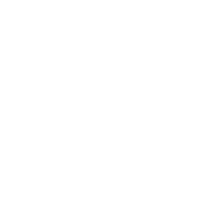 Ing. Margarita García Burciaga				Ing. Arturo Cepeda SalinasSecretaria General del COMI AC 			Presidente del COMI ACMayor información en la página oficial de la OMI:www.olimpiadadeinformatica.org.mx   e-mail:   mgarcia@auronix.com TEL (52) 55 5363 6100, Ext. 106   en la ciudad de México D.F.México D.F. Septiembre 2013.LugNombreEdoMedallaPtosEscuelaPriv/Pub1Daniel Talamás CanoCOAHORO737Colegio Americano de TorreónPrivada2Diego Alonso Roque MontoyaNLORO728Prepa Tec Campus CumbresPrivada3Erick Manuel Troyo Del Campo DíazGUAORO661ENMSGPublica4Fabián Gómez GonzálezGUAORO660Centro de Estudios CortázarPrivada5Diego Guapo MendietaGUAORO653Escuela de Nivel Medio Superior de CelayaPublica6Edgar Emmanuel Martínez SantibáñezGUAORO652ENMS de CelayaPublica7José Eduardo Marcos DehilarioMEXORO627Escuela Nacional Preparatoria #2 Publica8Jordán Alexander SalasCOAHORO627Colegio Americano de TorreónPrivada9Itzel Carolina Delgadillo PérezAGUORO556CBTIS 168Publica10Carlos Galeana HernándezDFPLATA544Colegio Carol BaurPrivada11Luis Martin Jiménez RodríguezDFPLATA535CECyT 9 "Juan de Dios Bátiz"Publica12Jonathan Emmanuel Barrón TeránSLPPLATA510Cobach 28Publica13Daniela Monserrat Ceballos ZavalaQROOPLATA506Cobach Plantel Chetumal UnoPublica14Juan Carlos Sigler PriegoDFPLATA502EST 99 Amistad Británico MexicanaPublica15Gerardo Carrillo FernándezVERPLATA490Bachillerato John J. SparkPrivada16Andrea Acevedo MejíaAGUPLATA474CBTis No. 168Publica17Ángel David Ortega RamírezDFPLATA472E.S.T. #37 Enrique Bustamante LlacaPublica18Marco Antonio Montoya MartinAGUPLATA438Centro de Estudios Bachillerato "Lic. Jesús Reyes Heroles" Publica19Luis Daniel Medina CázaresMORPLATA430C.B.T.i.sPublica20Emmanuel Antonio CuevasVERPLATA426Bachillerato John J. SparkPrivada21Edmundo Vidaña ÁlvarezMICHPLATA423Cecytem 05Publica22Luis Carlos Herrera RíosSONPLATA421Cecytes GranadosPublica23Moisés Barrera KebQROOPLATA411Cecyte Quintana Roo Cancún tresPublica24Dereck Fernando Castillo MoralesVERPLATA394Bachillerato John J. SparkPrivada25Manuel Alejandro Quintana GarcíaSONPLATA367CECyTES Ejido 24 de FebreroPublicaLugNombreEdoMedallaPtosEscuelaPriv/Pub26Diana Itzel Méndez MartínezVERBRONCE361Bachillerato Tecnologico Dr. John J. SparksPrivada27Gustavo Meza GarcíaAGUBRONCE361Escuela Secundaria Técnica No.26 "Himno Nacional"Publica28Juan Jesús Luna PadillaPUEBRONCE358Instituto AranaizPrivada29Daniel Jerónimo Gómez AntonioOAXBRONCE346COBAO 34Publica30Jesús Martin Soto CruzSONBRONCE340CECYTES 24 de febreroPublica31Ian Neumann SánchezMEXBRONCE340Colegio Carol BaurPrivada32José Moisés De La RosaSLPBRONCE338colegio de bachilleres plantel 25Publica33Yann Mario Villareal VillarealNLBRONCE315CIDEBPublica34Alejandro González VallesCOAHBRONCE291Colegio Cervantes de TorreónPrivada35Ignacio Castillo EspitiaMORBRONCE283C.B.T.a. No 39 TemoacPublica36Manuel Alejandro Ceballos PechYUCBRONCE280ESCUELA PREPARATORIA UNO UADYPublica37Jorge Alejandro Díaz SánchezJALBRONCE277Preparatoria Zapopan UAGPublica38Víctor Hugo Antonio De La Fuente JiménezNLBRONCE273Preparatoria 9 UANLPublica39Francisco Javier Turijan VázquezMORBRONCE258C. B. T. a. 39 TemoacPublica40Kevin Francisco Flores GómezMORBRONCE256C. B. T. a. 39 TemoacPublica41Javier Avendaño JiménezOAXBRONCE248CBTis 259Publica42Regino Infante CovarrubiasTAMBRONCE241CBTis 271Publica43Juan Pablo Flores GalindoPUEBRONCE239Colegio México de TehuacánPrivada44Iván De Jesús Castillo HerreraTAMBRONCE235CBTis N° 103Publica45Mario  Mixtega PachecoQROOBRONCE233Colegio de BachilleresPublica46Roberto Adolfo Blanco RochaTAMBRONCE227COBAT CEMSADET 09 OyamaPublica47Hazziel Alejandro Estrella MoroyoquiSONBRONCE217CECyTESPublica48Uziel Colín KorrodiMICHBRONCE207Cecytem 05 GuacamayasPublica49Gerardo Medrano AlbarránMEXBRONCE206CCH plantel NaucalpanPublica50Abraham Omar Macías MárquezMEXBRONCE206CBT "Gabriel V. Alcocer", Cuautitlán, MéxicoPublicaLugarEDOPTOS TotalOROPLATABRONCETotal Medallas1Guanajuato262640042Distrito Federal205304043Aguascalientes182912144Coahuila179620135Veracruz167103146Nuevo León138510237Sonora134502248Morelos122701349Quintana Roo1168021310San Luis Potosí1057011211México992103412Oaxaca963002213Michoacán889011214Puebla840002215Tamaulipas834003316Jalisco744001118Querétaro557000018Yucatán546001119Chihuahua414000020Hidalgo380000021Zacatecas200000022Campeche178000023Sinaloa128000024Tlaxcala125000025Baja California160000LUGARES POR ESTADO POR AÑO DESDE LA OMI 2006 AL 2013,  ÚLTIMOS OCHO AÑOS.